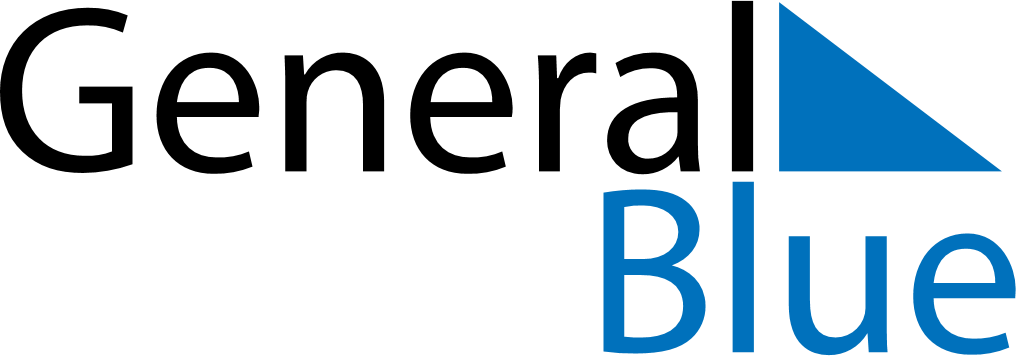 November 2024November 2024November 2024November 2024November 2024November 2024Gwynn Oak, Maryland, United StatesGwynn Oak, Maryland, United StatesGwynn Oak, Maryland, United StatesGwynn Oak, Maryland, United StatesGwynn Oak, Maryland, United StatesGwynn Oak, Maryland, United StatesSunday Monday Tuesday Wednesday Thursday Friday Saturday 1 2 Sunrise: 7:34 AM Sunset: 6:05 PM Daylight: 10 hours and 31 minutes. Sunrise: 7:35 AM Sunset: 6:04 PM Daylight: 10 hours and 28 minutes. 3 4 5 6 7 8 9 Sunrise: 6:36 AM Sunset: 5:03 PM Daylight: 10 hours and 26 minutes. Sunrise: 6:38 AM Sunset: 5:02 PM Daylight: 10 hours and 24 minutes. Sunrise: 6:39 AM Sunset: 5:01 PM Daylight: 10 hours and 22 minutes. Sunrise: 6:40 AM Sunset: 5:00 PM Daylight: 10 hours and 20 minutes. Sunrise: 6:41 AM Sunset: 4:59 PM Daylight: 10 hours and 17 minutes. Sunrise: 6:42 AM Sunset: 4:58 PM Daylight: 10 hours and 15 minutes. Sunrise: 6:43 AM Sunset: 4:57 PM Daylight: 10 hours and 13 minutes. 10 11 12 13 14 15 16 Sunrise: 6:44 AM Sunset: 4:56 PM Daylight: 10 hours and 11 minutes. Sunrise: 6:45 AM Sunset: 4:55 PM Daylight: 10 hours and 9 minutes. Sunrise: 6:47 AM Sunset: 4:54 PM Daylight: 10 hours and 7 minutes. Sunrise: 6:48 AM Sunset: 4:53 PM Daylight: 10 hours and 5 minutes. Sunrise: 6:49 AM Sunset: 4:52 PM Daylight: 10 hours and 3 minutes. Sunrise: 6:50 AM Sunset: 4:52 PM Daylight: 10 hours and 1 minute. Sunrise: 6:51 AM Sunset: 4:51 PM Daylight: 9 hours and 59 minutes. 17 18 19 20 21 22 23 Sunrise: 6:52 AM Sunset: 4:50 PM Daylight: 9 hours and 58 minutes. Sunrise: 6:53 AM Sunset: 4:49 PM Daylight: 9 hours and 56 minutes. Sunrise: 6:54 AM Sunset: 4:49 PM Daylight: 9 hours and 54 minutes. Sunrise: 6:56 AM Sunset: 4:48 PM Daylight: 9 hours and 52 minutes. Sunrise: 6:57 AM Sunset: 4:48 PM Daylight: 9 hours and 50 minutes. Sunrise: 6:58 AM Sunset: 4:47 PM Daylight: 9 hours and 49 minutes. Sunrise: 6:59 AM Sunset: 4:46 PM Daylight: 9 hours and 47 minutes. 24 25 26 27 28 29 30 Sunrise: 7:00 AM Sunset: 4:46 PM Daylight: 9 hours and 46 minutes. Sunrise: 7:01 AM Sunset: 4:46 PM Daylight: 9 hours and 44 minutes. Sunrise: 7:02 AM Sunset: 4:45 PM Daylight: 9 hours and 43 minutes. Sunrise: 7:03 AM Sunset: 4:45 PM Daylight: 9 hours and 41 minutes. Sunrise: 7:04 AM Sunset: 4:44 PM Daylight: 9 hours and 40 minutes. Sunrise: 7:05 AM Sunset: 4:44 PM Daylight: 9 hours and 38 minutes. Sunrise: 7:06 AM Sunset: 4:44 PM Daylight: 9 hours and 37 minutes. 